ЕНТР СЛАВЯНО-ИУДАИКИ, ИНСТИТУТ СЛАВЯНОВЕДЕНИЯ РАН,ЦЕНТР «СЭФЕР» МЕЖДУНАРОДНАЯ КОНФЕРЕНЦИЯ«ПРОФЕССИОНАЛЫ И МАРГИНАЛЫВ СЛАВЯНСКОЙ И ЕВРЕЙСКОЙ КУЛЬТУРНОЙ ТРАДИЦИИ»(МОСКВА, 1-3 ДЕКАБРЯ 2021 Г., ИНСТИТУТ СЛАВЯНОВЕДЕНИЯ РАН, ЛЕНИНСКИЙ ПРОСПЕКТ, 32 А, КОРПУС В)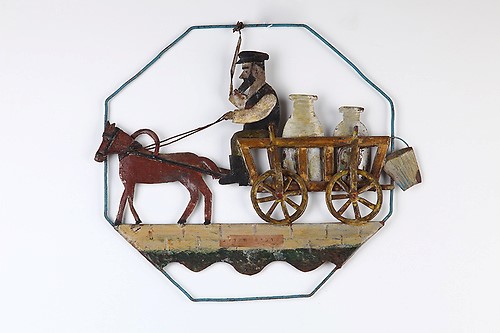 «Тевье-молочник». Декоративный рельеф. Польша. Начало XX в. Медный сплав, краска. Из коллекции Музея истории евреев в России.Уважаемые коллеги, приглашаем Вас принять участие в ежегодной научной конференции, которая является очередным этапом многолетнего   проекта по сравнительному изучению еврейской и славянской культур.Конференция «Профессионалы и маргиналы в славянской и еврейской культурной традиции» станет уже двадцать пятой в ряду ежегодных встреч ученых, с 1995 г. работающих над международным проектом «Культура славян и культура евреев: диалог, сходства, различия», осуществляемым Центром славяно-иудаики Института славяноведения РАН в сотрудничестве с различными научными и общественными организациями, проявляющими интерес к диалогу культур.На конференции предполагается обсудить широкий круг вопросов, связанных с понятием профессионализма в традиционном обществе . Известно, что профессионалы (печники, кузнецы, гончары, лекари, охотники, лесники, отходники, музыканты, пасечники) часто находились как бы на периферии культурного пространства. Так же воспринимались люди городских профессий. Были и социальные маргиналы - солдаты, заключенные, нищие, юродивые и сумасшедшие. В еврейской традиции маргиналами становились представители профессий, находящихся на стыке культур (шинкари, балаголы, старьевщики, кантонисты). Отдельной маргинальной группой были выкресты.Мы будем исследовать механизмы включения маргиналов в социум и их отторжение, принципы сосуществования на границах культурных, конфессиональных и этнических сфер, фольклор профессиональных и субкультурных сообществ.Конференция носит междисциплинарный характер, приветствуются доклады историков, филологов, фольклористов, этнографов, отражающие сравнительные аспекты проблемы.Просим присылать Ваши заявки, темы и аннотации выступления (до 200 слов) до 15 октября 2021 г. через эту форму: https://forms.gle/eFEC49dt6pAL6G478 Отбор участников будет проведен до 1 ноября 2021 г. Организаторы рассмотрят вариант проведения докладов в зуме для иногородних участников. Проживание в Москве иногородних участников оплачивается организаторами конференции. Оргкомитет не имеет возможности оплатить проезд участников. Материалы конференции предполагается опубликовать в ежегоднике «Культура славян и культура евреев: диалог, сходства, различия»Будем очень рады видеть Вас на конференции – в качестве докладчиков, участников дискуссии, гостей!ОРГКОМИТЕТАмосова Светлана (ИСл РАН)Белова Ольга (ИСл РАН)Каспина Мария (РГГУ, Центр «Сэфер»)Копченова Ирина (ИСл РАН, Центр «Сэфер»)Мочалова Виктория (ИСл РАН, Центр «Сэфер»)